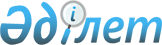 Об организации и обеспечении на территории города Петропавловска приписки и медицинского освидетельствования граждан мужского пола Республики Казахстан с января по март 2014 годаРешение акима города Петропавловска Северо-Казахстанской области от 6 декабря 2013 года N 19. Зарегистрировано Департаментом юстиции Северо-Казахстанской области 12 декабря 2013 года N 2427

      В соответствии со статьей 16 Закона Республики Казахстан от 16 февраля 2012 года «О воинской службе и статусе военнослужащих», постановлением Правительства Республики Казахстан от 27 июня 2012 года № 859 «Об утверждении Правил ведения воинского учета военнообязанных и призывников», аким города РЕШИЛ:



      1. Организовать и обеспечить приписку и медицинское освидетельствование граждан Республики Казахстан мужского пола, которым в год приписки исполняется семнадцать лет, к призывному участку государственного учреждения «Управление по делам обороны города Петропавловска Северо-Казахстанской области» (по согласованию), с января по март 2014 года.



      2. Контроль за исполнением настоящего решения возложить на заместителя акима города Балло Е.С.



      3. Настоящее решение вводится в действие по истечении десяти календарных дней после дня его первого официального опубликования.       Аким города                          Т. Закарьянов      СОГЛАСОВАНО      Начальник государственного

      учреждения «Управление по делам

      обороны города Петропавловска

      Северо-Казахстанской области»        Д. Габдуллин
					© 2012. РГП на ПХВ «Институт законодательства и правовой информации Республики Казахстан» Министерства юстиции Республики Казахстан
				